ЖИВОТНА СРЕДИНА И УТИЦАЈ ЧОВЕКА НА ЖИВОТНУ СРЕДИНУ (септембар)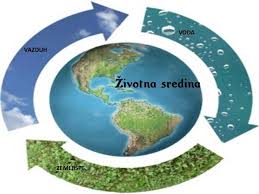 Животна средина је жива и нежива природа која нас окружује.Сви фактори који су заступљени у животној средини утичу на живот организама.Нежива природа-клима,земљиште,водаЖива природа-биљке.животиње и човекЖива и нежива природа остварују међусобне везе и обезбеђују опстанак живих бића на Земљи.Типови животне средине-водена,копнена и подземнаУТИЦАЈ ЧОВЕКА НА ЖИВОТНУ СРЕДИНУБиосферу или животну средину на планети Земљи савремени човек угрожава у мери која прети да угрози и његов сопствени останак. Загађивање ваздуха, воде и земљишта, па самим тим и хране, поприма драматичне последице, не само на локалном већ и на глобалном нивоу.Најизраженији облици угрожавања природе су:Загађивање атмосфере које доводи до промене климе, подизања светског мора и оштећења озонског омотача,Загађивање копнених вода и светског мора,Загађивање земљишта,Уништавање природних екосистема иУништавање појединачних врстаПоследице поменутих облика угрожавања још су веће када се њихови негативни утицаји саберу. Промене које су проузроковане човековим деловањем дешавају се толико брзо да природа не може сама да се обнови и опорави. Савремени човек изменио је изглед читавих предела. Опустошени и еродирани терени настали прекомерним уништавањем шума и сточарењем, огромне површине пољопривредног земљишта, различита индустријска постројења и депоније данас карактеришу изглед биосфере.Због тога су последње деценије двадесетог века у великој мери биле обележене различитим програмима и акцијама у области заштите, обнове и унапређења животне средине, а сигурно је да ће и овај век бити у знаку решавања наслеђених и новонасталих проблема везаних за загађивање и заштиту животне средине на глобалном, регионалном и локалном плану.ЗАДАТАК-Позитивни и негативни утицаји човека на животну средину(Размисли о овој теми и напиши задатак.Задатак треба предати на гугл учионицу-добићете информацију када она буде отворена)Наставник Невена Пауновић